花蓮縣花蓮市明廉國民小學109學年度性侵害教育課程宣導推動成果報告主題：性侵害教育課課程年級：三年級301成果照片：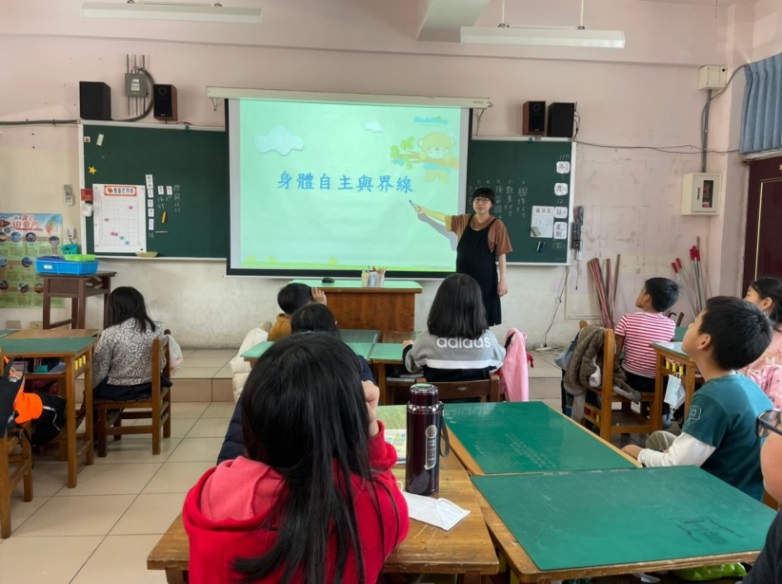 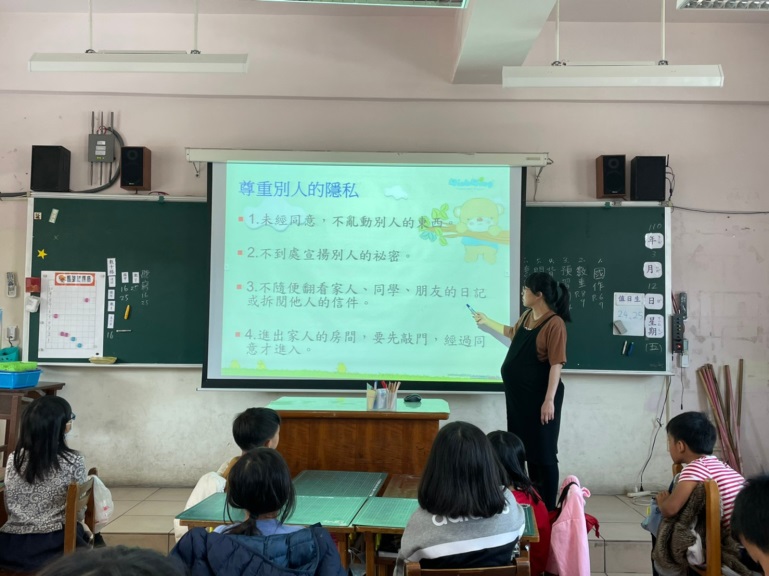 圖片說明：教師介紹身體自主與界限圖片說明：教師教導學生尊重他人隱私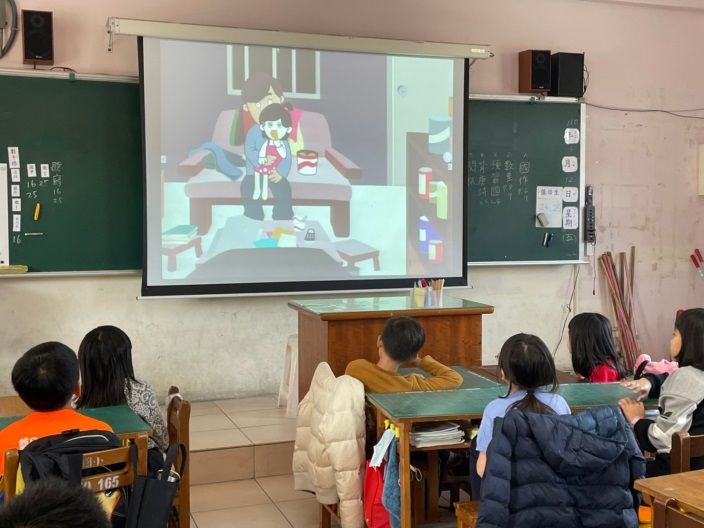 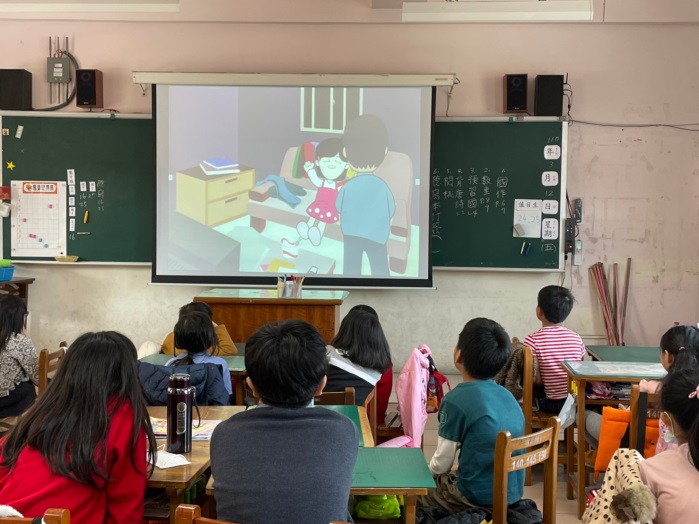 圖片說明：學生觀看性侵害防治相關影片圖片說明：學生觀看性侵害防治相關影片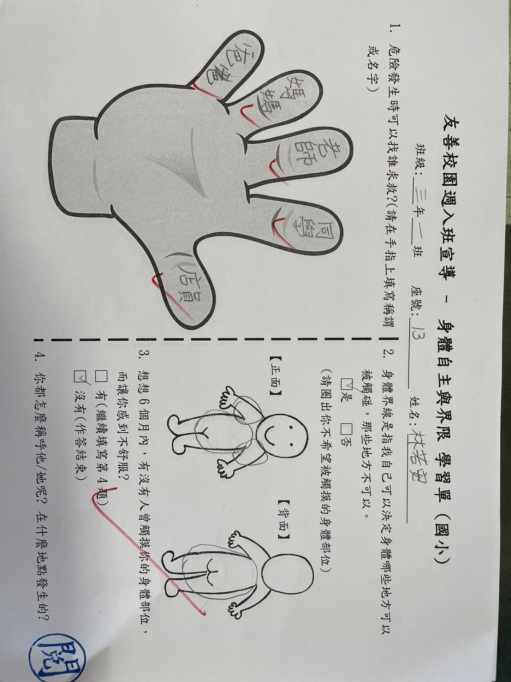 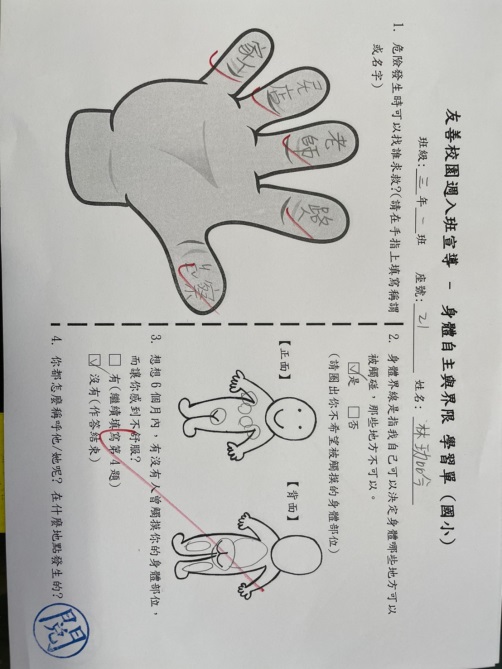 圖片說明：學生習寫「身體自主與界限」學習單圖片說明：學生習寫「身體自主與界限」學習單